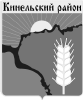 Собрание представителей муниципального района КинельскийСамарской областиРЕШЕНИЕ№ 211						28 апреля   2022г.«Об одобрении дополнительного соглашения между  администрацией муниципального района Кинельский  и администрацией сельского поселения Малая Малышевка муниципального района Кинельский  к соглашению, одобренному решением Собрания представителей муниципального района Кинельский № 155 от 18.11.2021 года «Об одобрении Соглашений о передаче администрации муниципального района Кинельский администрацией сельского поселения  Алакаевка, Бобровка, Богдановка, Георгиевка, Домашка, Кинельский, Красносамарское, Комсомольский, Малая Малышевка, Новый Сарбай, Чубовка муниципального района Кинельский полномочий по организации и осуществлению мероприятий по работе с детьми и молодежью в поселении, в части создания необходимых условий для самореализации личности  молодых людей, поддержки детских и молодежных общественных объединений, движений, инициатив, подбора, подготовки и повышения  квалификации специалистов на 2022 год» и  о внесении изменений в приложение к этому решению »В соответствии с п. 4 ст. 15 Федерального закона № 131-ФЗ от 06.10.2003 г. «Об общих принципах организации местного самоуправления в Российской Федерации», руководствуясь Уставом муниципального района Кинельский, Собрание представителей муниципального района Кинельскийрешило:1. Одобрить дополнительное Соглашение между  администрацией муниципального района Кинельский  и администрацией сельского поселения Малая Малышевка муниципального района Кинельский  к Соглашению, одобренному решением Собрания представителей муниципального района Кинельский № 155 от 18.11.2021 года «Об одобрении Соглашений о передаче администрации муниципального района Кинельский администрациями сельских поселений  Алакаевка, Бобровка, Богдановка, Георгиевка, Домашка, Кинельский, Красносамарское, Комсомольский, Малая Малышевка, Новый Сарбай, Чубовка муниципального района Кинельский полномочий по организации и осуществлению мероприятий по работе с детьми и молодежью в поселении, в части создания необходимых условий для самореализации личности  молодых людей, поддержки детских и молодежных общественных объединений, движений, инициатив, подбора, подготовки и повышения  квалификации специалистов на 2022 год» и внесения изменений к этому решению.2. Приложение к решению Собрания представителей муниципального района Кинельский № 155 от 18 ноября 2021г. изложить в редакции согласно приложению к настоящему решению.3. Опубликовать настоящее решение в газете «Междуречье» и на официальном сайте администрации муниципального района Кинельский в информационно-телекоммуникационной сети Интернет (kinel.ru) в подразделе «Нормативные правовые акты» раздела «Документы».4. Настоящее решение вступает в силу после его официального опубликования.	Председатель Собранияпредставителей муниципальногорайона Кинельский							Ю. Д. ПлотниковРассылка: Прокуратуре-1 экз. администрации сельского поселения Малая Малышевка по 1 экз., администрации муниципального района Кинельский – 1 экз., ДМО – 1экз.Приложение к решению Собрания представителей муниципального района Кинельский№  211от 28 апреля  2022гМежбюджетные трансфертына осуществление полномочий по организации  и осуществлению мероприятий по работе с детьми и молодежью в поселении на 2022 год за счет межбюджетных  трансфертов, предоставляемых из бюджета сельских  поселений Алакаевка, Богдановка, Георгиевка, Домашка, Кинельский, Красносамарское, Комсомольский, Чубовка, Малая Малышевка, Новый Сарбай, Бобровка в бюджет муниципального района Кинельский  в соответствии с заключаемыми  Соглашениями№ппНаименование поселенияСумма межбюджетных трансфертов                                                                                                     в руб.1.Алакаевка141875,762Бобровка106966,923Богдановка83382,844Георгиевка136886,325Домашка316175,086Кинельский195054,967Комсомольский252389,528Красносамарское180493,329Малая Малышевка230373,0010Новый Сарбай40000,0011Чубовка317152,56